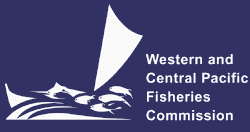 NORTHERN COMMITTEEFIFTEENTH REGULAR SESSIONPortland, WA, USA3 – 6 September 2019WCPFC-NC15-2018/05MEETING INFORMATIONWORKING PAPERSINFORMATION PAPERSDELEGATION PROPOSALS AND PAPERSOBSERVER PAPERSPROVISIONAL LIST OF DOCUMENTSWCPFC-NC15-01Secretariat. Meeting notice and arrangements WCPFC-NC15-02Secretariat. Provisional agendaWCPFC-NC15-03Secretariat. Provisional annotated agendaWCPFC-NC15-04Secretariat. Indicative scheduleWCPFC-NC15-05Secretariat. List of documentsFourth Joint IATTC-NC Working Group Meeting on PBF ManagementFourth Joint IATTC-NC Working Group Meeting on PBF ManagementIATTC-NC-JWG04-01Secretariat.Provisional Annotated Agenda IATTC-NC-JWG04-02Lowman, D. and M. Miyahara . JWG Co-chairs' LetterIATTC-NC-JWG04-03USA . Terms of Reference for Pacific Bluefin Tuna Management Strategy EvaluationIATTC-NC-JWG04-04USA  Candidate Reference Points and Harvest Control Rules for Pacific Bluefin TunaIATTC-NC-JWG04-05Mexico. Mexico statement on PBF catches and regulationsIATTC-NC-JWG04-06U.S.A. U.S.A. Commercial Pacific Bluefin Tuna Fisheries in the Eastern Pacific OceanCatch Documentation Scheme Technical MeetingCatch Documentation Scheme Technical MeetingIATTC-NC-CDS02-01Secretariat. Meeting Notice and Provisional AgendaIATTC-NC-CDS02-02Japan. Proposed outline on major elements to be included in the draft WCPFC CMM for Pacific bluefin tuna CDSGENERAL PAPERS – Working PapersGENERAL PAPERS – Working PapersWCPFC-NC15-WP-01Secretariat.  Updated information on North Pacific albacore effort dataWCPFC-NC15-WP-02Secretariat. Compiled information on Pacific bluefin tuna - fishing effort and catch WCPFC-NC15-IP-01ISC. Report of the Nineteenth Meeting of the International Scientific Committee for Tuna and Tuna-like Species in the North Pacific OceanWCPFC-NC15-IP-02WCPFC Secretariat. SC15 Outcomes Document for NC15 WCPFC-NC15-IP-03ISC. Report of the Pacific Bluefin Tuna Working Group Intersessional Workshop (ISC19 – ANNEX8) WCPFC-NC15-IP-04ISC. Stock Assessment Report for Striped Marlin (Kajikia audax) in the Western and Central North Pacific Ocean through 2017WCPFC-NC15-IP-05ISC. Report of the First North Pacific Albacore Management Strategy Evaluation (ISC19 – ANNEX 12)WCPFC-NC15-IP-06ISC. Report of the Second Pacific Bluefin Tuna Management Strategy Evaluation WorkshopWCPFC -NC15-DP-01Canada. Report on CMM 2018-02 (Pacific bluefin tuna)WCPFC-NC15-DP-02China Report on CMM 2018-02 (Pacific bluefin tuna)WCPFC-NC15-DP-03Cook Islands Report on CMM 2018-02 (Pacific bluefin tuna)WCPFC-NC15-DP-04Fiji Report on CMM 2018-02 (Pacific bluefin tuna)WCPFC-NC15-DP-05Japan Report on CMM 2018-02 (Pacific bluefin tuna)WCPFC-NC15-DP-06Korea Report on CMM 2018-02 (Pacific bluefin tuna)WCPFC-NC15-DP-07Philippines Report on CMM 2018-02 (Pacific bluefin tuna)WCPFC-NC15-DP-08Chinese Taipei Report on CMM 2018-02 (Pacific bluefin tuna)WCPFC-NC15-DP-09U.S.A. Report on CMM 2018-02 (Pacific bluefin tuna)WCPFC-NC15-DP-10Vanuatu Report on CMM 2018-02 (Pacific bluefin tuna)WCPFC-NC15-DP-11Japan. Proposed amendment to the current CMM 2018-02 for Pacific Bluefin TunaWCPFC-NC15-DP-12Korea. Proposed amendment to the current CMM 2018-02 (CMM for Pacific Bluefin Tuna)WCPFC-NC15-DP-13USA. Rebuilding Plan for North Pacific Striped MarlinWCPFC-NC15-DP-14USA. Harvest Strategy for North Pacific Swordfish FisheriesWCPFC-NC15-DP-15Canada. Proposed amendment to the current CMM 2005-03 for North Pacific AlbacoreThe Pew Charitable Trusts. Statement to the Western and Central Pacific Fisheries Commission – NC15 The Sustainable Fisheries Partnership Foundation. Letter for the Consideration of the NC15 on development of a harvest Strategy for North Pacific swordfish fisheries